عالم وجود را ادواری است و عمر آن ارض بسيار قديم استحضرت عبدالبهاءاصلی فارسی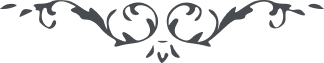 لوح رقم (37) – آثار حضرت بهاءالله – امر و خلق، جلد 1٣٧ - عالم وجود را ادواری است و عمران ارض بسيار قديم استو از حضرت عبدالبهاء در مفاوضات است. قوله العزيز: "همچنانکه اين اجرام نورانيّه در اين فضای نامتناهی هر يک را دوری زمانی است که در ازمنه مختلفه هر يک در فلک خويش دوری زند و دوباره بنای دوره جديد گذارد ... عالم وجود را چه در آفاق و چه در انفس دوری از حوادث کلّيه و احوال وامور عظيمه است چون دوره منتهی شود دوره جديد ابتدا گردد و دوره قديمه از حوادث عظيمه بکلّی فراموش شود که ابداً خبری و اثری نماند چنانکه ملاحظه مينمايند که در بيست هزار سال پيش ابداً خبری نيست و حال آنکه بدلائل از پيش ثابت کرديم که عمران اين کره ارض بسيار قديم است نه يکصد هزار سال نه دويست هزار سال نه يک مليون سال نه دو مليون سال بسيار قديم است و بکلّی آثار و اخبار قديم منقطع."